Wer durch den Freiberger Stadtwald geht, erkennt diesen kaum noch wieder. Reihen von Baumstämmen entlang der Wege. Dürre und Borkenkäfer haben großen Schaden angerichtet. Klimakrise ist ein Begriff, der unsere Zeit prägt und Handeln notwendig macht!Bäume zu pflanzen, generell mehr Grün in die Stadt zu bringen, ist eine Möglichkeit etwas zu tun.Die Aufforstung steht an. Was fehlt sind tatkräftige Helfer beim Pflanzen der neuen Bäume.Wir von Parents for Future wollen durch Information und eigene Aktionen auf Auswirkungen aber auch Möglichkeiten der Klimakrise hinweisen. Wir laden dazu ein gemeinsam mit Förster und uns unseren Wald wieder mit Leben zu füllen.Die Baumpflanzaktion ist für den 28.3.2020 ab 9 Uhr geplant. Genauer Ort wird noch mitgeteilt. Da es eine Mindestanzahl von Teilnehmern braucht, um effektiv eine größere Anzahl von Bäumchen zu pflanzen, hoffen wir auf rege Teilnahme!  Um die Aktion mit dem Förster planen und die Bäume besorgen zu können, die dann an dem Tag auch in die Erde müssten, bitten wir um eine verbindliche Anmeldung unter:UweKaden@t-online.deGern auch auf unsere Facebookseite oder auf unsere Homepage schauen.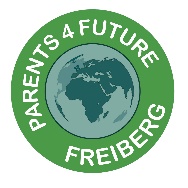 Parentsforfuture.de/de/freiberg
